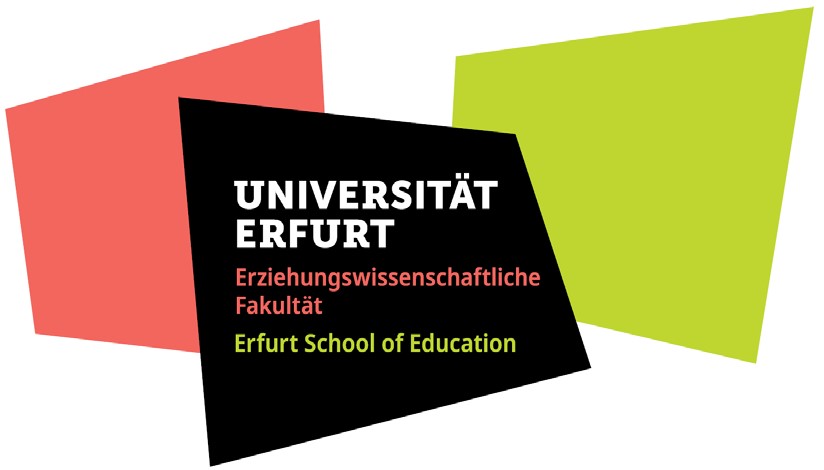 Nachweis über die Durchführung   eines Schulpraktikums im Rahmen des Programms:  	Master of Education – Berufsbildende Schulen  Auf Grundlage der Studien- und Prüfungsordnung der Universität Erfurt für den Masterstudiengang: MEd – Berufsbildende Schulen in der jeweils geltenden Fassung ist folgendes Praktikum für die berufliche Fachrichtung _________________________________________________nachzuweisen:    MEd BS 2023 FDB tB 01#03 Fachdidaktisches Schulpraktikum  Herr / Frau _______________________________ hat im Zeitraum von: ________ bis: ________  ein Schulpraktikum im Umfang von:  	 	 	Stunden an folgender Schule absolviert. Name der Schule: 	 	 	 	 	Schulart: Anschrift:  _______________________________________________________________________________  _______________________________________________________________________________  Telefon: _________________________  E-Mail: __________________________ _________________________   	  	  	  	  	________________________  Ort / Datum  	  	  	  	  	  	  	  	Schulstempel/Unterschrift  